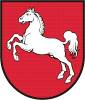 Nutzung der Luca-AppDas Amtsgericht Bückeburg bietet Ihnen an, zur Erfassung der Kontaktdaten alternativ die Luca-App zu nutzen. Es steht Ihnen frei, ob Sie die App nutzen oder das Kontaktformular ausfüllen wollen. Falls Sie sich für die App entscheiden, ist die Erfassung der Aufenthaltsdauer freiwillig. Zur Funktionsweise der Luca-App: Die Luca-App steht in den Stores von Android und iOs zur Verfügung und kann kostenfrei auf das eigene Smartphone heruntergeladen werden. Betritt ein/e Besucher/in das Gerichtsgebäude, scannt er/sie mit der App am Eingang einen QR-Code. Technisch passiert sodann Folgendes: Die Kontaktdaten der betreffenden Person werden in der App mit einem Schlüssel des zuständigen Gesundheitsamts verschlüsselt. Mit dem Einscannen des QR-Codes wird ein sog. „Check-In-Datensatz“ erzeugt, in dem die bereits verschlüsselten Kontaktinformationen des Gastes, die „Location“-Daten des Gerichts sowie Datum und Uhrzeit mit dem Schlüssel des Location-Betreibers (=Gericht) erneut verschlüsselt werden und für 30 Tage auf ISO-27001 zertifizierten, deutschen Servern des Luca-Systems gespeichert bleiben. Aus den Check-ins erzeugt die Luca-App eine Historie, die dem von einigen Epidemiologen und Virologen empfohlenen Kontakt-Tagebuch entspricht. Diese Historie wird nur auf dem Mobiltelefon gespeichert; wird es z.B. beschädigt, sind die Daten verloren. Wird ein/e Nutzer/in der Luca-App positiv auf SARS-CoV-2 getestet, kann er/sie ihre/seine Historie dem Gesundheitsamt freigeben, d.h. alle „Locations“ der letzten 14 Tage übermitteln. Das Gesundheitsamt fordert dann über das Luca-System die Betreiber dieser Locations auf, die verschlüsselten Kontaktdaten aller Gäste freizugeben, die zur gleichen Zeit wie die/der Infizierte dort waren. Ein direkter Zugriff des Gerichts auf die Kontaktdaten ist jedoch nicht möglich. Nähere Informationen zur Luca-App finden Sie unter https://www.luca-app.de/; ergänzende datenschutzrechtliche Hinweise können unter https://www.luca-app.de/app-privacy-policy/ abgerufen werden.